Lección 8: Dividamos para multiplicar fracciones no unitariasResolvamos problemas sobre multiplicación de números enteros por fracciones.Calentamiento: Verdadero o falso: Una fracción por un número enteroDecide si cada afirmación es verdadera o falsa. Prepárate para explicar tu razonamiento.8.1: Multipliquemos un número entero por una fracciónEncuentra el valor de cada expresión. Explica o muestra tu razonamiento. Si te ayuda, dibuja un diagrama. 8.2: Emparejemos expresiones con diagramasExplica de qué manera cada expresión representa la región sombreada.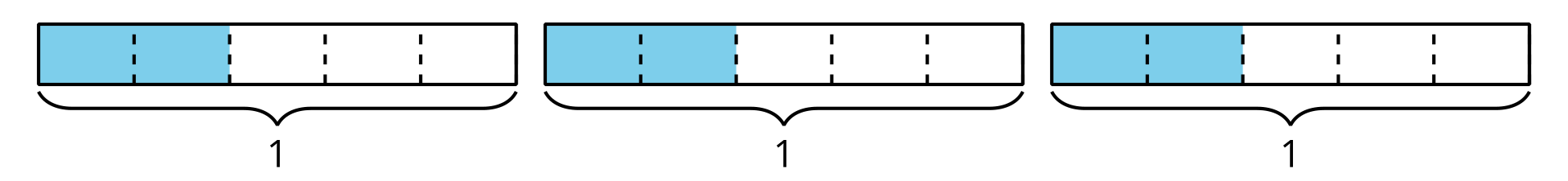 Section SummarySection SummaryEn esta sección, exploramos la relación entre la multiplicación y la división. Aprendimos que un diagrama puede representar expresiones de multiplicación y expresiones de división. Por ejemplo, podemos interpretar este diagrama usando 4 expresiones diferentes: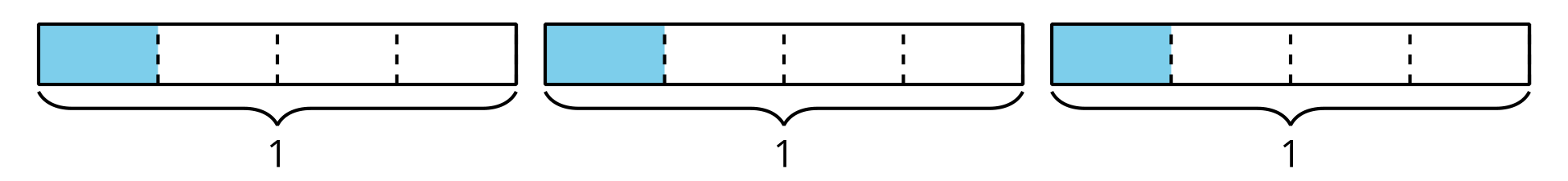  , porque cada rectángulo está dividido en 4 partes iguales y hay 3 sombreadas en total. , porque hay 3 partes sombreadas y cada una es  del rectángulo. , porque hay 3 rectángulos y cada uno está dividido en 4 partes iguales. , porque hay 3 rectángulos y  de cada uno está sombreado.Sabemos que todas estas expresiones son iguales porque todas representan el mismo diagrama. Podemos usar cualquiera de estas expresiones para representar y resolver este problema:Mai se comió  de una bolsa de 3 libras de arándanos. ¿Cuántas libras de arándanos se comió Mai?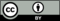 © CC BY 2021 Illustrative Mathematics®